В апреле 2023 года завершена реализация проекта ««Создание электронного фонда пользования документов постоянного хранения администраций Белоколодезянского, Бершаковского, Белянского, Большетроицкого, Большегородищенского, Графовского, Купинского, Максимовского, Муромского, Новотаворлжанского, Первоцепляевского, Чураевского, Масловопристанского, Вознесеновского сельских поселений»,в итоге проведенных мероприятий достигнута цель - создать цифровой аналог документов постоянного хранения  администраций сельских поселений Шебекинского городского округа в количестве 730  дел к маю 2023 года.Реализация проекта позволила:1. Обеспечить сохранность документов постоянного хранения в количестве 730 дел.2. Обеспечить оперативный доступ к документам постоянного хранения сотрудникам архивного отдела для исполнения запросов.3. Сократить срок предоставления муниципальной услуги.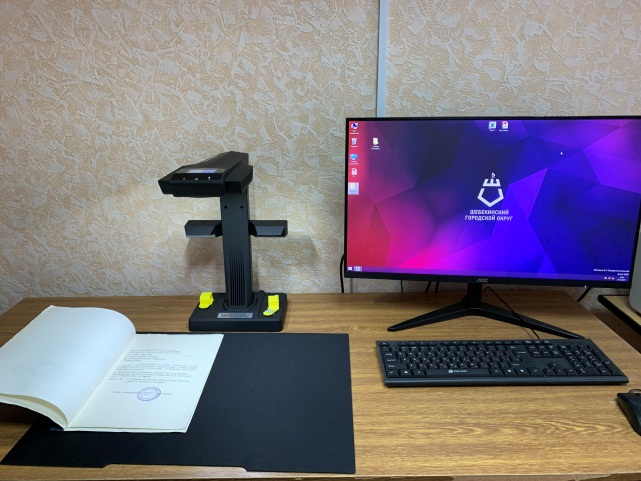 